Table S1: Basic information on the participating cohort studies for the pooled analysis on androgens and EOC: the Ovarian Cancer Cohort Consortium (OC3)CLUE II = Washington County, MD Study ‘Give us a clue to cancer and heart disease’. EPIC= European Prospective Investigation into Cancer and Nutrition. FMC= Finnish Maternity Cohort. NHS= Nurses’ Health Study. NYU WHS = New York University Women’s Health Study. 1Most samples were stored in liquid nitrogen at -196°C, apart from Denmark and Sweden were samples were stored locally at -150°C and -70°C. 2NHS phase 1 (1999-2003 follow-up cycles) and phase 2 (2005-09 follow-up cycles).     3Patients were asked to provide follicular sample at 3-5 days and luteal sample at 7-9 days before anticipated start of the next cycle. 4 RCT = Randomized Controlled Trial.Table S2: Laboratory assays and Intra- and Inter-batch CVs for the participating cohorts: the Ovarian Cancer Cohort Consortium (OC3)1Radio-Immuno-Assay (RIA) Immunotech, Marseille, France; 2Beckman Coulter, Brea, California; 3Diagnostic System Laboratories (DSL), 
Webster, Texas, USA; 4Beckman and Coulter, Brea, California, USA; 5CIS-Bio, Gif-sur-Yvette, France; 6Enzyme-linked 
immunosorbent assay (ELISA); DSL, Webster, Texas, USA; 7Immunodiagnostics Systems, Germany. *average intra-batch coefficient from NHS / NHS II and WHSTable S3. Geometric means of hormone concentrations (95% CI) by cohort and case-control status after log2 transformation and standardization: the Ovarian Cancer Cohort Consortium (OC3)Table S4. Tumor characteristics in pooled analysis of prospective data on circulating androgens, SHBG and EOC risk: the Ovarian Cancer Cohort Consortium (OC3)1presented as mean (SD) 
2Among cases with data. grade missing for 64%, stage missing for 18%, Type I/II missing for 55% 
≠      Data from Clue II have not been published. Figure S1. Odds ratios (95% CI) for doubling of androgen concentrations and Type I EOC restricted to cases with data on tumor grade (phet comparing type I and type II: testosterone, 0.09; free testosterone, 0.38; androstenedione, <0.01; DHEAS, 0.03; SHBG, 0.14; type II ORs shown in Figure 1): the Ovarian Cancer Cohort Consortium (OC3)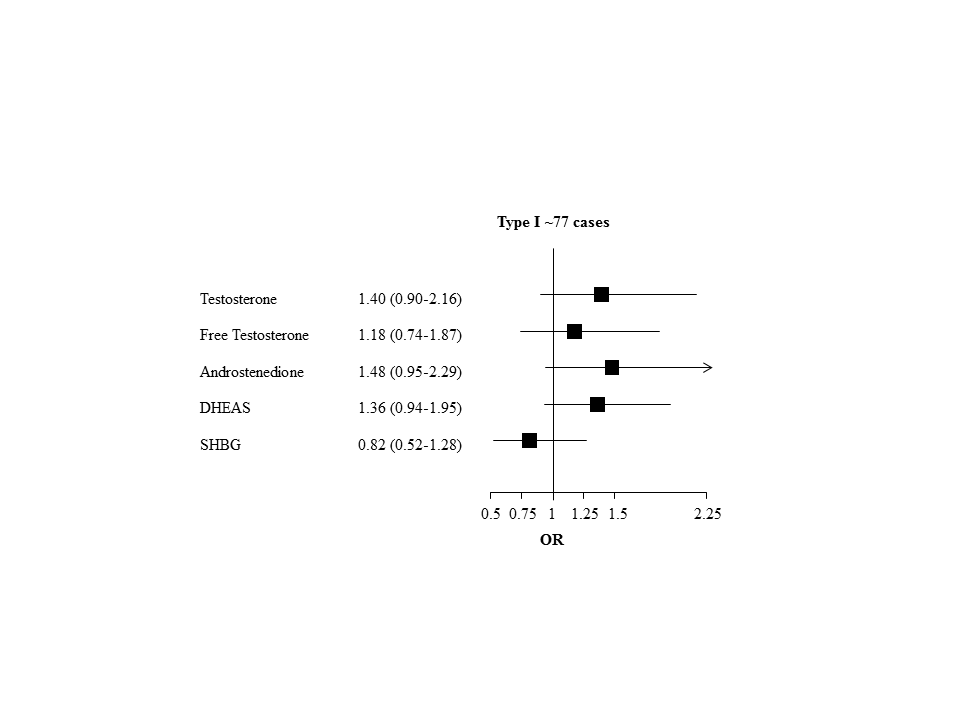 Results were derived from conditional logistic regression models, additionally adjusted for OC use (never/ever/missing) and parity (never/ever/missing). Pair-wise heterogeneity tests were performed, using the likelihood ratio test comparing models assuming (1) the same association between exposure and outcomes compared to (2) a model assuming different associations for each subtype. DHEAS=dehydroepiandrosterone sulfate; SHBG=sex hormone binding globulinCohort (cases)     Population        Recruitment        
                                                            periodCohort (cases)     Population        Recruitment        
                                                            periodCohort (cases)     Population        Recruitment        
                                                            period  Fasting 
  statusStorage Matching criteriaMatching criteriaMatching criteriaMatching criteriaStorage Controls 
per caseAge at blood donationDate of blood sampleDate of blood sampleDay ofcycleMenopausal statusOther criteriaClue II (46)Residents of Washington Country, USA1989Non-fasting-70°C1:2± 1 years± 14 days± 14 days± 1 dayMenopausal status at blood collectionCurrent OC / HT useEPIC (451)Volunteers in Denmark, France, Germany, Greece, Italy, Netherlands, Spain, Sweden and UK1992-2000Matched-196°C11:2± 6 monthsNo (incidence density sampling)No (incidence density sampling)5 phasesMenopausal status at blood collection Recruitment center, Time of the day of blood collection, FMC (576)Population based maternity cohort1986-2007Not available-25°C1:3± 6 months± 3 months± 3 monthsNot applicableNot availableParity (1,2,>2), parity at diagnosis (1,2,>2)NHS and II2 (138)Registered nurses in the USA1996-99Matched-130°C1:3± 2 years± 2 months± 2 months± 1 day for luteal blood sample3Menopausal status at baseline and diagnosisTime of day, use of postmenopausal hormones at blood collection WHS (63)US female health professionals; RCT41992-95Matched-170°C1:2± 1 year± 3 months± 3 months5 phases and dayMenopausal status at baseline / diagnosisPostmenopausal hormones at baseline /diagnosis, time since randomization (± 6 months),NYUWHS (63)Women attending breast cancer screening center, NY USA1985-91Non-fasting-80°C1:2± 6 months± 3 months± 3 monthsday of menstrual cycleMenopausal status at blood donationNumber of blood donationsBiomarkerSampleAssayIntra-Batch CV(%)Inter-Batch CV(%)TestosteroneTestosteroneTestosteroneTestosteroneTestosterone   CLUE IIheparin plasmadirect RIA12.922.2   EPIC phase 1serumdirect RIA1direct RIA16.611.0   EPIC phase 2serumdirect RIA1direct RIA112.77.6   FMCserumHPLC tandem mass spec.9.78.1   NHSheparin plasmaliquid chromatography/mass spec.13.3*-   NHS IIheparin plasmaliquid chromatography/mass spec.13.3*-   WHSEDTA plasmaLiquid chromatography/mass spec.13.3*-   NYUWHSserumDirect RIA19.614DHEASDHEASDHEASDHEASDHEAS   CLUE IIheparin plasmadirect RIA< 3<10   EPIC phase 1serumdirect RIA13.411.6   EPIC phase 2serumdirect RIA18.26.2   FMC----   NHSheparin plasma heparin plasmachemiluminescent immunoassay3.8*-   NHS IIheparin plasma heparin plasmachemiluminescent immunoassay3.8*-   WHSEDTA plasmachemiluminescent immunoassay3.8*-   NYUWHSserumdirect RIA14.611.5AndrostenedioneAndrostenedioneAndrostenedioneAndrostenedioneAndrostenedione   CLUE IIheparin plasmadouble-antibody RIA8.610.0   EPIC phase 1serumdirect RIA33.08.4   EPIC phase 2serumdirect RIA320.510.4   FMCserumHPLC tandem mass spectrometry8.37.7   NHSheparin plasmaLiquid chromatography/mass spec.9.4*-   NHS IIheparin plasmaLiquid chromatography/mass spec.9.4*-   WHSEDTA plasmaLiquid chromatography/mass spec.9.4*-   NYUWHSserumdouble-antibody RIA37.013.8SHBGSHBGSHBGSHBGSHBG   CLUE IIheparin plasmadirect “sandwich” immunoradiometric1.422.2   EPIC phase 1serumdirect “sandwich” immunoradiometric5 direct “sandwich” immunoradiometric54.210.7   EPIC phase 2serumdirect “sandwich” immunoradiometric5 direct “sandwich” immunoradiometric55.93.2   FMCserumchemiluminescence8.73.7   NHS ----   NHS II----   WHS----   NYUWHSserumdirect ‘sandwich’immunoradiometric56.211.5StudyTestosterone (ng/ml)Free Testosterone (nmol/l)Androstenedione (ng/ml)DHEAS (ug/dl)SHBG (nmol/l)Clue IICases     461.10 (0.96-1.27)1.11 (0.92-1.32)1.10 (0.95-1.28)1.01 (0.83-1.23)1.04 (0.90-1.22)Controls      911.00 (0.90-1.11)1.00 (0.88-1.13)1.00 (0.90-1.11)1.00 (0.87-1.15)1.00 (0.90-1.11)EPICCases   4511.00 (0.96-1.05)1.04 (0.98-1.10)0.98 (0.94-1.03)1.03 (0.97-1.10)0.97 (0.92-1.02)Controls    8671.00 (0.97-1.03)1.00 (0.96-1.04)1.00 (0.97-1.04)1.00 (0.96-1.05)1.00 (0.97-1.03)FMCCases   5761.07 (1.03-1.11)1.07 (1.00-1.14)1.07 (1.03-1.12)≠≠1.04 (0.98-1.10)Controls 1,4331.00 (0.97-1.03)1.00 (0.96-1.04)1.00 (0.97-1.03)≠≠1.00 (0.90-1.11)NHSCases   1171.05 (0.96-1.15)≠≠0.93 (0.84-1.02)0.87 (0.77-0.99)≠≠Controls    3481.00 (0.95-1.05)≠≠1.00 (0.94-1.06)1.00 (0.93-1.07)≠≠NHS IICases     151.17 (0.91-1.50)≠≠1.03 (0.79-1.36)0.94 (0.67-1.34)≠≠Controls      451.00 (0.86-1.16)≠≠1.00 (0.85-1.18)1.00 (0.82-1.22)≠≠NYU WHSCases     630.98 (0.87-1.11)0.92 (0.79-1.08)0.95 (0.84-1.09)≠≠1.08 (0.95-1.23)Controls    1121.00 (0.91-1.10)1.00 (0.89-1.12)1.00 (0.91-1.10)≠≠1.00 (0.91-1.10)WHSCases     630.90 (0.80-1.02)≠≠1.01 (0.88-1.15)1.00 (0.85-1.19)≠≠Controls    1221.00 (0.92-1.09)≠≠1.00 (0.91-1.09)1.00 (0.89-1.13)≠≠Clue IIEPICFMCNHSNHS IINYUWHSWHSTotalReferences≠Ose et al. 2014Schock et al. 2014Tworoger et al. 2008Tworoger et al. 2008Lukanova et al. 2002Tworoger et al. 2008No464515761171563631,331Age at dx, yrs 167.4 (13.0)62.5 (8.9)44.7 (8.1)65.0 (7.3)48.8 (3.8)59.8 (8.8)60.1 (8.0)54.8 (12.4)Lag time, yrs 16.6 (3.0)6.6 (3.6)12.3 (6.8)7.3 (4.0)2.7 (1.9)7.2 (3.5)4.3 (2.6)9.0 (6.0)HistologySerous19 (41%)238 (53%)263 (46%)62 (53%)5 (33%)38 (60%)42 (67%)667 (50%)Endometrioid5 (11%)45 (10%)92 (16%)11 (9%)4 (27%)4 (6%)5 (8%)166 (12%)Mucinous2 (4%)30 (7%)143 (25%)9 (8%)1 (7%)6 (10%)2 (3%)193 (15%)Clear cell2 (4%)25 (6%)23 (4%)4 (3%)2 (13%)5 (8%)-61 (5%)Others18 (39%)113 (25%)55 (10%)31 (27%)3 (20%)10 (16%)14 (22%)244 (18%)Grade 2Low grade1 (4%)31 (12%)-11 (12%)3 (25%)7 (14%)3 (7%)56 (12%)High grade24 (96%)220 (88%)-79 (88%)9 (75%)43 (86%)42 (93%)417 (88%)Stage 2Low stage3 (9%)57 (14%)150 (31%)27 (23%)7 (47%)13 (24%)-257 (23%)High stage29 (91%)341 (86%)332 (69%)88 (77%)8 (53%)41 (76%)-839 (77%)Type 2Type I5 (24%)76 (32%)16620 (24%)6 (55%)14 (30%)4 (11%)291 (48%)Type II16 (76%)163 (68%)-65 (76%)5 (45%)33 (70%)32 (89%)314 (52%)Table S5. Odds ratios (95% CI) for invasive EOC overall and the serous subtype in quintiles of androgen and SHBG concentrations: OC31Table S5. Odds ratios (95% CI) for invasive EOC overall and the serous subtype in quintiles of androgen and SHBG concentrations: OC31Table S5. Odds ratios (95% CI) for invasive EOC overall and the serous subtype in quintiles of androgen and SHBG concentrations: OC31Table S5. Odds ratios (95% CI) for invasive EOC overall and the serous subtype in quintiles of androgen and SHBG concentrations: OC31Table S5. Odds ratios (95% CI) for invasive EOC overall and the serous subtype in quintiles of androgen and SHBG concentrations: OC31Table S5. Odds ratios (95% CI) for invasive EOC overall and the serous subtype in quintiles of androgen and SHBG concentrations: OC31Table S5. Odds ratios (95% CI) for invasive EOC overall and the serous subtype in quintiles of androgen and SHBG concentrations: OC31Table S5. Odds ratios (95% CI) for invasive EOC overall and the serous subtype in quintiles of androgen and SHBG concentrations: OC31Invasive EOCInvasive EOCInvasive EOCSerous EOCSerous EOCSerous EOCSetsOR (95% CI)ptrend2SetsOR (95% CI)ptrend2TestosteroneTestosteroneTestosteroneTestosteroneTestosteroneTestosteroneTestosteroneTestosteroneQ1254ref145refQ22501.00 (0.81-1.23)1280.88 (0.66-1.18)Q32511.10 (0.89-1.36)1401.13 (0.84-1.50)Q42671.12 (0.90-1.38)1210.88 (0.65-1.19)Q52791.22 (0.99-1.52)0.031210.88 (0.65-1.20)0.56Free TestosteroneFree TestosteroneFree TestosteroneFree TestosteroneFree TestosteroneFree TestosteroneFree TestosteroneFree TestosteroneQ1159ref84refQ21791.08 (0.83-1.41)961.04 (0.72-1.49)Q31771.15 (0.87-1.50)901.10 (0.76-1.60)Q41490.97 (0.73-1.28)850.95 (0.65-1.38)Q52011.29 (0.99-1.68)0.04800.88 (0.60-1.29)0.63AndrostenedioneAndrostenedioneAndrostenedioneAndrostenedioneAndrostenedioneAndrostenedioneAndrostenedioneAndrostenedioneQ1260ref138refQ22651.07 (0.87-1.33)1411.02 (0.76-1.37)Q32200.88 (0.70-1.10)1140.77 (0.57-1.06)Q42761.10 (0.89-1.37)1451.14 (0.74-1.54)Q52861.20 (0.95-1.51)0.131180.90 (0.64-1.25)0.79DHEASDHEASDHEASDHEASDHEASDHEASDHEASDHEASQ1135ref74refQ21330.97 (0.73-1.31)741.01 (0.68-1.50)Q31581.18 (0.88-1.58)781.22 (0.81-1.82)Q41160.88 (0.64-1.20)660.93 (0.61-1.41)Q51491.13 (0.82-1.55)0.87740.99 (0.63-1.54)0.45SHBGSHBGSHBGSHBGSHBGSHBGSHBGSHBGQ1186ref85refQ21830.99 (0.77-1.28)961.18 (0.83-1.69)Q31370.77 (0.59-1.00)760.89 (0.62-1.28)Q41800.99 (0.76-1.27)921.05 (0.73-1.50)Q52001.14 (0.88-1.48)0.56961.31 (0.90-1.89)0.391Results were derived from conditional logistic regression models, additionally adjusted for OC use (never/ever/missing) and parity (never/ever/missing); 2The p value for trend across quintiles is based on a continuous probit score (generating a rank for each person in each cohort by hormone level). DHEAS=dehydroepiandrosterone sulfate; SHBG=sex hormone binding globulin1Results were derived from conditional logistic regression models, additionally adjusted for OC use (never/ever/missing) and parity (never/ever/missing); 2The p value for trend across quintiles is based on a continuous probit score (generating a rank for each person in each cohort by hormone level). DHEAS=dehydroepiandrosterone sulfate; SHBG=sex hormone binding globulin1Results were derived from conditional logistic regression models, additionally adjusted for OC use (never/ever/missing) and parity (never/ever/missing); 2The p value for trend across quintiles is based on a continuous probit score (generating a rank for each person in each cohort by hormone level). DHEAS=dehydroepiandrosterone sulfate; SHBG=sex hormone binding globulin1Results were derived from conditional logistic regression models, additionally adjusted for OC use (never/ever/missing) and parity (never/ever/missing); 2The p value for trend across quintiles is based on a continuous probit score (generating a rank for each person in each cohort by hormone level). DHEAS=dehydroepiandrosterone sulfate; SHBG=sex hormone binding globulin1Results were derived from conditional logistic regression models, additionally adjusted for OC use (never/ever/missing) and parity (never/ever/missing); 2The p value for trend across quintiles is based on a continuous probit score (generating a rank for each person in each cohort by hormone level). DHEAS=dehydroepiandrosterone sulfate; SHBG=sex hormone binding globulin1Results were derived from conditional logistic regression models, additionally adjusted for OC use (never/ever/missing) and parity (never/ever/missing); 2The p value for trend across quintiles is based on a continuous probit score (generating a rank for each person in each cohort by hormone level). DHEAS=dehydroepiandrosterone sulfate; SHBG=sex hormone binding globulin1Results were derived from conditional logistic regression models, additionally adjusted for OC use (never/ever/missing) and parity (never/ever/missing); 2The p value for trend across quintiles is based on a continuous probit score (generating a rank for each person in each cohort by hormone level). DHEAS=dehydroepiandrosterone sulfate; SHBG=sex hormone binding globulin1Results were derived from conditional logistic regression models, additionally adjusted for OC use (never/ever/missing) and parity (never/ever/missing); 2The p value for trend across quintiles is based on a continuous probit score (generating a rank for each person in each cohort by hormone level). DHEAS=dehydroepiandrosterone sulfate; SHBG=sex hormone binding globulin